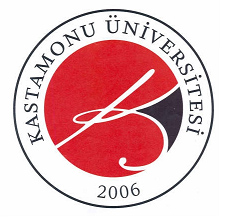 T.C.KASTAMONU ÜNİVERSİTESİFEN VE MÜHENDİSLİK BİLİMLERİ BİLİMSEL ARAŞTIRMALAR ETİĞİ KURULU BAŞVURU FORMUAraştırmanın Adı*Araştırma başlığı imla kurallarına uygun şekilde yazılmalıdır. Etik Kurul Başvuru Türü*Etik Kurul Başvuru Türü*Yeni BaşvuruTekrar Başvuru (Revizyon)Onaylanmış Başvuruda Değişiklik BildirimiDaha Önce Onaylanmış Bir Araştırmanın DevamıDiğer (Belirtiniz)Araştırma StatüsüAraştırma StatüsüYüksek Lisans TeziDoktora / Sanatta Yeterlik / Uzmanlık TeziAraştırmaDiğer (Belirtiniz)Sorumlu Araştırmacı(Sorumlu araştırmacı, tez başvuruları için danışman, diğer başvurular için ise doktor ünvanına sahip olmalıdır.)Sorumlu Araştırmacı(Sorumlu araştırmacı, tez başvuruları için danışman, diğer başvurular için ise doktor ünvanına sahip olmalıdır.)Sorumlu Araştırmacı(Sorumlu araştırmacı, tez başvuruları için danışman, diğer başvurular için ise doktor ünvanına sahip olmalıdır.)Sorumlu Araştırmacı(Sorumlu araştırmacı, tez başvuruları için danışman, diğer başvurular için ise doktor ünvanına sahip olmalıdır.)Sorumlu Araştırmacı(Sorumlu araştırmacı, tez başvuruları için danışman, diğer başvurular için ise doktor ünvanına sahip olmalıdır.)Adı-SoyadıUnvanıUzmanlık AlanıAdresiE-Posta AdresiTelefon Numarası (Cep)Telefon Numarası (İş)Telefon Numarası (İş)İMZA*Başvuruda sağlanan bilgilerin doğru olduğunu,*Araştırma ekibini, araştırma hakkında bilgilendirdiğimi,*Önerilen araştırmanın gerçekleştirilebilir nitelikte olduğunu onaylıyorum.*Başvuruda sağlanan bilgilerin doğru olduğunu,*Araştırma ekibini, araştırma hakkında bilgilendirdiğimi,*Önerilen araştırmanın gerçekleştirilebilir nitelikte olduğunu onaylıyorum.Yardımcı Araştırmacı(Sunulan çalışmada birden fazla yardımcı araştırmacı bulunuyorsa bu başlığı tamamen kopyalayarak altına yapıştırınız.)Yardımcı Araştırmacı(Sunulan çalışmada birden fazla yardımcı araştırmacı bulunuyorsa bu başlığı tamamen kopyalayarak altına yapıştırınız.)Yardımcı Araştırmacı(Sunulan çalışmada birden fazla yardımcı araştırmacı bulunuyorsa bu başlığı tamamen kopyalayarak altına yapıştırınız.)Yardımcı Araştırmacı(Sunulan çalışmada birden fazla yardımcı araştırmacı bulunuyorsa bu başlığı tamamen kopyalayarak altına yapıştırınız.)Yardımcı Araştırmacı(Sunulan çalışmada birden fazla yardımcı araştırmacı bulunuyorsa bu başlığı tamamen kopyalayarak altına yapıştırınız.)Adı-SoyadıUnvanıUzmanlık AlanıAdresiE-Posta AdresiTelefon Numarası (Cep)Telefon Numarası (İş)Telefon Numarası (İş)Araştırmadaki GöreviİMZA*Başvuruda sağlanan bilgilerin doğru olduğunu,*Araştırma ekibini, araştırma hakkında bilgilendirdiğimi,*Önerilen araştırmanın gerçekleştirilebilir nitelikte olduğunu onaylıyorum.*Başvuruda sağlanan bilgilerin doğru olduğunu,*Araştırma ekibini, araştırma hakkında bilgilendirdiğimi,*Önerilen araştırmanın gerçekleştirilebilir nitelikte olduğunu onaylıyorum.	Araştırmadaki görevi: (Araştırmacıların araştırmadaki görevleri açık bir şekilde yazılmalıdır. Sadece "yürütücü" ve "yardımcı araştırmacı" şeklinde verilmemelidir.)	Araştırmadaki görevi: (Araştırmacıların araştırmadaki görevleri açık bir şekilde yazılmalıdır. Sadece "yürütücü" ve "yardımcı araştırmacı" şeklinde verilmemelidir.)	Araştırmadaki görevi: (Araştırmacıların araştırmadaki görevleri açık bir şekilde yazılmalıdır. Sadece "yürütücü" ve "yardımcı araştırmacı" şeklinde verilmemelidir.)	Araştırmadaki görevi: (Araştırmacıların araştırmadaki görevleri açık bir şekilde yazılmalıdır. Sadece "yürütücü" ve "yardımcı araştırmacı" şeklinde verilmemelidir.)	Araştırmadaki görevi: (Araştırmacıların araştırmadaki görevleri açık bir şekilde yazılmalıdır. Sadece "yürütücü" ve "yardımcı araştırmacı" şeklinde verilmemelidir.)*Sorumlu Araştırmacı ile çalışmada yer alacak herkesin Araştırmacılar tablosunda yer alması gerekmektedir. Tüm kutucuklar doldurulmalı imza atıldıktan sonra sisteme taratmalıdır.*Sorumlu Araştırmacı ile çalışmada yer alacak herkesin Araştırmacılar tablosunda yer alması gerekmektedir. Tüm kutucuklar doldurulmalı imza atıldıktan sonra sisteme taratmalıdır.*Sorumlu Araştırmacı ile çalışmada yer alacak herkesin Araştırmacılar tablosunda yer alması gerekmektedir. Tüm kutucuklar doldurulmalı imza atıldıktan sonra sisteme taratmalıdır.*Sorumlu Araştırmacı ile çalışmada yer alacak herkesin Araştırmacılar tablosunda yer alması gerekmektedir. Tüm kutucuklar doldurulmalı imza atıldıktan sonra sisteme taratmalıdır.*Sorumlu Araştırmacı ile çalışmada yer alacak herkesin Araştırmacılar tablosunda yer alması gerekmektedir. Tüm kutucuklar doldurulmalı imza atıldıktan sonra sisteme taratmalıdır.Araştırmanın Yürütüleceği Kurum ve Kuruluşlar*Araştırmanın uygulanacağı kurum ve kuruluşlar belirtilmelidir.Araştırma Merkezleri(Birden fazla Merkezin dahil olduğu çalışmalar için bütün merkezlerin iletişim bilgilerini yazınız. Ayrıca merkezler için, izin ve onay yazılarını başvuru dosyasına ekleyiniz.)Araştırma Merkezleri(Birden fazla Merkezin dahil olduğu çalışmalar için bütün merkezlerin iletişim bilgilerini yazınız. Ayrıca merkezler için, izin ve onay yazılarını başvuru dosyasına ekleyiniz.)Araştırma Merkezleri(Birden fazla Merkezin dahil olduğu çalışmalar için bütün merkezlerin iletişim bilgilerini yazınız. Ayrıca merkezler için, izin ve onay yazılarını başvuru dosyasına ekleyiniz.)Araştırma Merkezleri(Birden fazla Merkezin dahil olduğu çalışmalar için bütün merkezlerin iletişim bilgilerini yazınız. Ayrıca merkezler için, izin ve onay yazılarını başvuru dosyasına ekleyiniz.)Araştırma Merkezleri(Birden fazla Merkezin dahil olduğu çalışmalar için bütün merkezlerin iletişim bilgilerini yazınız. Ayrıca merkezler için, izin ve onay yazılarını başvuru dosyasına ekleyiniz.)Araştırma Merkezleri(Birden fazla Merkezin dahil olduğu çalışmalar için bütün merkezlerin iletişim bilgilerini yazınız. Ayrıca merkezler için, izin ve onay yazılarını başvuru dosyasına ekleyiniz.)Araştırma Merkezleri(Birden fazla Merkezin dahil olduğu çalışmalar için bütün merkezlerin iletişim bilgilerini yazınız. Ayrıca merkezler için, izin ve onay yazılarını başvuru dosyasına ekleyiniz.)Araştırma Merkezleri(Birden fazla Merkezin dahil olduğu çalışmalar için bütün merkezlerin iletişim bilgilerini yazınız. Ayrıca merkezler için, izin ve onay yazılarını başvuru dosyasına ekleyiniz.)Araştırma Merkezleri(Birden fazla Merkezin dahil olduğu çalışmalar için bütün merkezlerin iletişim bilgilerini yazınız. Ayrıca merkezler için, izin ve onay yazılarını başvuru dosyasına ekleyiniz.)Araştırma Merkezleri(Birden fazla Merkezin dahil olduğu çalışmalar için bütün merkezlerin iletişim bilgilerini yazınız. Ayrıca merkezler için, izin ve onay yazılarını başvuru dosyasına ekleyiniz.)Araştırma tek bir merkezde mi yürütülüyor?Araştırma tek bir merkezde mi yürütülüyor?Araştırma tek bir merkezde mi yürütülüyor?Araştırma tek bir merkezde mi yürütülüyor?Araştırma tek bir merkezde mi yürütülüyor?Araştırma tek bir merkezde mi yürütülüyor?Araştırma tek bir merkezde mi yürütülüyor?Araştırma tek bir merkezde mi yürütülüyor?Araştırma tek bir merkezde mi yürütülüyor?Araştırma tek bir merkezde mi yürütülüyor?HayırHayırHayırHayırHayırHayırHayırHayırHayırEvetEvetEvetEvetEvetEvetEvetEvetEvet*Yanıtınız Evet ise, iletişime geçilecek kişinin iletişim bilgilerini yazınız.*Yanıtınız Evet ise, iletişime geçilecek kişinin iletişim bilgilerini yazınız.*Yanıtınız Evet ise, iletişime geçilecek kişinin iletişim bilgilerini yazınız.*Yanıtınız Evet ise, iletişime geçilecek kişinin iletişim bilgilerini yazınız.*Yanıtınız Evet ise, iletişime geçilecek kişinin iletişim bilgilerini yazınız.*Yanıtınız Evet ise, iletişime geçilecek kişinin iletişim bilgilerini yazınız.*Yanıtınız Evet ise, iletişime geçilecek kişinin iletişim bilgilerini yazınız.*Yanıtınız Evet ise, iletişime geçilecek kişinin iletişim bilgilerini yazınız.*Yanıtınız Evet ise, iletişime geçilecek kişinin iletişim bilgilerini yazınız.*Yanıtınız Evet ise, iletişime geçilecek kişinin iletişim bilgilerini yazınız.Adı-SoyadıAdı-SoyadıAdı-SoyadıAdresiAdresiAdresiAdresiE-Posta AdresiE-Posta AdresiE-Posta AdresiE-Posta AdresiTelefon Numarası (Cep)Telefon Numarası (Cep)Telefon Numarası (Cep)Telefon Numarası (Cep)Telefon Numarası (İş)Telefon Numarası (İş)Araştırma Birden Çok Merkezde mi Yürütülüyor?Araştırma Birden Çok Merkezde mi Yürütülüyor?Araştırma Birden Çok Merkezde mi Yürütülüyor?Araştırma Birden Çok Merkezde mi Yürütülüyor?Araştırma Birden Çok Merkezde mi Yürütülüyor?Araştırma Birden Çok Merkezde mi Yürütülüyor?Araştırma Birden Çok Merkezde mi Yürütülüyor?Araştırma Birden Çok Merkezde mi Yürütülüyor?Araştırma Birden Çok Merkezde mi Yürütülüyor?Araştırma Birden Çok Merkezde mi Yürütülüyor?HayırHayırHayırHayırHayırHayırHayırHayırEvetEvetEvetEvetEvetEvetEvetEvetToplam merkez sayısı:Toplam merkez sayısı:Toplam merkez sayısı:Toplam merkez sayısı:Toplam merkez sayısı:Toplam merkez sayısı:Toplam merkez sayısı:Toplam merkez sayısı:Toplam merkez sayısı:Toplam merkez sayısı:*Yanıtınız Evet ise, iletişime geçilecek kişinin iletişim bilgilerini yazınız.*Yanıtınız Evet ise, iletişime geçilecek kişinin iletişim bilgilerini yazınız.*Yanıtınız Evet ise, iletişime geçilecek kişinin iletişim bilgilerini yazınız.*Yanıtınız Evet ise, iletişime geçilecek kişinin iletişim bilgilerini yazınız.*Yanıtınız Evet ise, iletişime geçilecek kişinin iletişim bilgilerini yazınız.*Yanıtınız Evet ise, iletişime geçilecek kişinin iletişim bilgilerini yazınız.*Yanıtınız Evet ise, iletişime geçilecek kişinin iletişim bilgilerini yazınız.*Yanıtınız Evet ise, iletişime geçilecek kişinin iletişim bilgilerini yazınız.*Yanıtınız Evet ise, iletişime geçilecek kişinin iletişim bilgilerini yazınız.*Yanıtınız Evet ise, iletişime geçilecek kişinin iletişim bilgilerini yazınız.Adı-SoyadıAdı-SoyadıAdı-SoyadıAdı-SoyadıAdı-SoyadıAdresiAdresiAdresiAdresiAdresiE-Posta AdresiE-Posta AdresiE-Posta AdresiE-Posta AdresiE-Posta AdresiTelefon Numarası (Cep)Telefon Numarası (Cep)Telefon Numarası (Cep)Telefon Numarası (Cep)Telefon Numarası (Cep)Telefon Numarası (İş)Telefon Numarası (İş)Araştırmayı Destekleyen Kurum/Kuruluşlar*Araştırmayı Destekleyen Kurum/Kuruluşlar*Araştırmayı Destekleyen Kurum/Kuruluşlar*Araştırmayı Desteklemesi Planlanan Kurum/Kuruluşlar*Araştırmayı Desteklemesi Planlanan Kurum/Kuruluşlar*Araştırmayı Desteklemesi Planlanan Kurum/Kuruluşlar*Araştırmayı Desteklemesi Planlanan Kurum/Kuruluşlar*YokturYokturYokturYokturVarVarVarVarYanıtınız destekleyen var ise, aşağıdaki seçeneklerden uygun olanı/olanları işaretleyiniz. (Araştırmanın desteklendiğini veya destekleneceğini gösteren belge başvuru dosyasına eklenmelidir.)Yanıtınız destekleyen var ise, aşağıdaki seçeneklerden uygun olanı/olanları işaretleyiniz. (Araştırmanın desteklendiğini veya destekleneceğini gösteren belge başvuru dosyasına eklenmelidir.)Yanıtınız destekleyen var ise, aşağıdaki seçeneklerden uygun olanı/olanları işaretleyiniz. (Araştırmanın desteklendiğini veya destekleneceğini gösteren belge başvuru dosyasına eklenmelidir.)Yanıtınız destekleyen var ise, aşağıdaki seçeneklerden uygun olanı/olanları işaretleyiniz. (Araştırmanın desteklendiğini veya destekleneceğini gösteren belge başvuru dosyasına eklenmelidir.)Yanıtınız destekleyen var ise, aşağıdaki seçeneklerden uygun olanı/olanları işaretleyiniz. (Araştırmanın desteklendiğini veya destekleneceğini gösteren belge başvuru dosyasına eklenmelidir.)Yanıtınız destekleyen var ise, aşağıdaki seçeneklerden uygun olanı/olanları işaretleyiniz. (Araştırmanın desteklendiğini veya destekleneceğini gösteren belge başvuru dosyasına eklenmelidir.)Yanıtınız destekleyen var ise, aşağıdaki seçeneklerden uygun olanı/olanları işaretleyiniz. (Araştırmanın desteklendiğini veya destekleneceğini gösteren belge başvuru dosyasına eklenmelidir.)TÜBİTAKTÜBİTAKTÜBİTAKTÜBİTAKYÖKYÖKYÖKYÖKTÜBATÜBATÜBATÜBABilimsel Araştırma Projesi (BAP)Bilimsel Araştırma Projesi (BAP)Bilimsel Araştırma Projesi (BAP)Bilimsel Araştırma Projesi (BAP)Kalkınma Ajansları (Örneğin: GEKA, GMKA, CKA gibi)Kalkınma Ajansları (Örneğin: GEKA, GMKA, CKA gibi)Kalkınma Ajansları (Örneğin: GEKA, GMKA, CKA gibi)Kalkınma Ajansları (Örneğin: GEKA, GMKA, CKA gibi)BakanlıklarBakanlıklarBakanlıklarBakanlıklarAvrupa BirliğiAvrupa BirliğiAvrupa BirliğiAvrupa BirliğiDiğer Uluslararası Kurum tarafından destekleniyor ise;Diğer Uluslararası Kurum tarafından destekleniyor ise;Diğer Uluslararası Kurum tarafından destekleniyor ise;Diğer Uluslararası Kurum tarafından destekleniyor ise;Yukarıda verilenlerin dışında bir kurum/kuruluş var ise;Yukarıda verilenlerin dışında bir kurum/kuruluş var ise;Yukarıda verilenlerin dışında bir kurum/kuruluş var ise; Yukarıda verilenlerin dışında bir kurum/kuruluş var ise; *Araştırma destek sürecine ilişkin belirtmek istediğiniz özel bir husus varsa burada belirtebilirsiniz.*Araştırma destek sürecine ilişkin belirtmek istediğiniz özel bir husus varsa burada belirtebilirsiniz.*Araştırma destek sürecine ilişkin belirtmek istediğiniz özel bir husus varsa burada belirtebilirsiniz.*Araştırma destek sürecine ilişkin belirtmek istediğiniz özel bir husus varsa burada belirtebilirsiniz.*Araştırma destek sürecine ilişkin belirtmek istediğiniz özel bir husus varsa burada belirtebilirsiniz.*Araştırma destek sürecine ilişkin belirtmek istediğiniz özel bir husus varsa burada belirtebilirsiniz.*Araştırma destek sürecine ilişkin belirtmek istediğiniz özel bir husus varsa burada belirtebilirsiniz.Destekleyici kurum/kuruluşun statüsü(Aşağıdaki seçeneklerden uygun olanı/olanları işaretleyiniz.)Destekleyici kurum/kuruluşun statüsü(Aşağıdaki seçeneklerden uygun olanı/olanları işaretleyiniz.)Destekleyici kurum/kuruluşun statüsü(Aşağıdaki seçeneklerden uygun olanı/olanları işaretleyiniz.)Destekleyici kurum/kuruluşun statüsü(Aşağıdaki seçeneklerden uygun olanı/olanları işaretleyiniz.)Destekleyici kurum/kuruluşun statüsü(Aşağıdaki seçeneklerden uygun olanı/olanları işaretleyiniz.)Destekleyici kurum/kuruluşun statüsü(Aşağıdaki seçeneklerden uygun olanı/olanları işaretleyiniz.)Destekleyici kurum/kuruluşun statüsü(Aşağıdaki seçeneklerden uygun olanı/olanları işaretleyiniz.)TicariTicariTicari DeğilTicari DeğilDestekleyici kurum/kuruluş yetkilisi iletişim bilgileri(Eğer birden fazla kurum/kuruluş tarafından destekleniyorsa tamamen kopyalayarak altına yapıştırınız.)Destekleyici kurum/kuruluş yetkilisi iletişim bilgileri(Eğer birden fazla kurum/kuruluş tarafından destekleniyorsa tamamen kopyalayarak altına yapıştırınız.)Destekleyici kurum/kuruluş yetkilisi iletişim bilgileri(Eğer birden fazla kurum/kuruluş tarafından destekleniyorsa tamamen kopyalayarak altına yapıştırınız.)Destekleyici kurum/kuruluş yetkilisi iletişim bilgileri(Eğer birden fazla kurum/kuruluş tarafından destekleniyorsa tamamen kopyalayarak altına yapıştırınız.)Destekleyici kurum/kuruluş yetkilisi iletişim bilgileri(Eğer birden fazla kurum/kuruluş tarafından destekleniyorsa tamamen kopyalayarak altına yapıştırınız.)Destekleyici kurum/kuruluş yetkilisi iletişim bilgileri(Eğer birden fazla kurum/kuruluş tarafından destekleniyorsa tamamen kopyalayarak altına yapıştırınız.)Destekleyici kurum/kuruluş yetkilisi iletişim bilgileri(Eğer birden fazla kurum/kuruluş tarafından destekleniyorsa tamamen kopyalayarak altına yapıştırınız.)Adı-SoyadıAdı-SoyadıAdresiAdresiE-Posta AdresiE-Posta AdresiTelefon Numarası (Cep)Telefon Numarası (Cep)Telefon Numarası (İş)Telefon Numarası (İş)Araştırma TürüAraştırma TürüNicel AraştırmalarGörgül Araştırmalar (Gözlem, Görüşme Vb.)Diğer (Belirtiniz)Araştırmaya herhangi bir araştırma şirketinin katkısı var mı? (Yanıt evet ise şirket yetkilisinin bilgilerini giriniz.)Araştırmaya herhangi bir araştırma şirketinin katkısı var mı? (Yanıt evet ise şirket yetkilisinin bilgilerini giriniz.)Araştırmaya herhangi bir araştırma şirketinin katkısı var mı? (Yanıt evet ise şirket yetkilisinin bilgilerini giriniz.)Evet Evet Hayır Adı-SoyadıAdresiE-Posta AdresiTelefon Numarası (Cep)Telefon Numarası (İş)Telefon Numarası (İş)Veri Toplanması Planlanan Dönem:(Bu kısımda veri toplama sürecinin başlangıç ve bitiş tarihi verilmelidir. Veri toplama tarihinin başlangıcı Etik Kurul onayının alınmasından önce olamaz. Bu sebeple başvuruyu gönderdiğiniz tarihten itibaren, başvurunuzun onay bekleme, inceleme ve düzeltme alabilme zamanlarını da kapsayacak şekilde ileri bir tarih verilmelidir.)Veri Toplanması Planlanan Dönem:(Bu kısımda veri toplama sürecinin başlangıç ve bitiş tarihi verilmelidir. Veri toplama tarihinin başlangıcı Etik Kurul onayının alınmasından önce olamaz. Bu sebeple başvuruyu gönderdiğiniz tarihten itibaren, başvurunuzun onay bekleme, inceleme ve düzeltme alabilme zamanlarını da kapsayacak şekilde ileri bir tarih verilmelidir.)Veri Toplanması Planlanan Dönem:(Bu kısımda veri toplama sürecinin başlangıç ve bitiş tarihi verilmelidir. Veri toplama tarihinin başlangıcı Etik Kurul onayının alınmasından önce olamaz. Bu sebeple başvuruyu gönderdiğiniz tarihten itibaren, başvurunuzun onay bekleme, inceleme ve düzeltme alabilme zamanlarını da kapsayacak şekilde ileri bir tarih verilmelidir.)Veri Toplanması Planlanan Dönem:(Bu kısımda veri toplama sürecinin başlangıç ve bitiş tarihi verilmelidir. Veri toplama tarihinin başlangıcı Etik Kurul onayının alınmasından önce olamaz. Bu sebeple başvuruyu gönderdiğiniz tarihten itibaren, başvurunuzun onay bekleme, inceleme ve düzeltme alabilme zamanlarını da kapsayacak şekilde ileri bir tarih verilmelidir.)Başlangıç:…../…../20…Bitiş:…../…../20…Gönüllülerden Veri Toplamaya Başlama Tarihi:(Aşağıda verilmiş tarihler etik kurul onayından sonra olacak şekilde verilmelidir. Veri toplama bitiş tarihi ile araştırmanın bitiş tarihi arasında verilerin yorumlanması için yeterli süre bırakılmalıdır.)Gönüllülerden Veri Toplamaya Başlama Tarihi:(Aşağıda verilmiş tarihler etik kurul onayından sonra olacak şekilde verilmelidir. Veri toplama bitiş tarihi ile araştırmanın bitiş tarihi arasında verilerin yorumlanması için yeterli süre bırakılmalıdır.)Gönüllülerden Veri Toplamaya Başlama Tarihi:(Aşağıda verilmiş tarihler etik kurul onayından sonra olacak şekilde verilmelidir. Veri toplama bitiş tarihi ile araştırmanın bitiş tarihi arasında verilerin yorumlanması için yeterli süre bırakılmalıdır.)Gönüllülerden Veri Toplamaya Başlama Tarihi:(Aşağıda verilmiş tarihler etik kurul onayından sonra olacak şekilde verilmelidir. Veri toplama bitiş tarihi ile araştırmanın bitiş tarihi arasında verilerin yorumlanması için yeterli süre bırakılmalıdır.)Başlangıç:…../…../20…Bitiş:…../…../20…Araştırmada Kullanılacak GönüllülerAraştırmada Kullanılacak GönüllülerAraştırmada Kullanılacak GönüllülerGönüllülerin yaşı; 5 (Beş) yaş altı mı?Evet Hayır Yanıtınız Evet ise; tahmini gönüllü sayısını belirtiniz:Yanıtınız Evet ise; tahmini gönüllü sayısını belirtiniz:Yanıtınız Evet ise; tahmini gönüllü sayısını belirtiniz:Gönüllülerin yaşı; 5-11 yaş arasında ise;Evet Hayır Yanıtınız Evet ise; tahmini gönüllü sayısını belirtiniz:Yanıtınız Evet ise; tahmini gönüllü sayısını belirtiniz:Yanıtınız Evet ise; tahmini gönüllü sayısını belirtiniz:Gönüllülerin yaşı; 12-15 yaş arasında ise ;Evet Hayır Yanıtınız Evet ise; tahmini gönüllü sayısını belirtiniz:Yanıtınız Evet ise; tahmini gönüllü sayısını belirtiniz:Yanıtınız Evet ise; tahmini gönüllü sayısını belirtiniz:Gönüllülerin yaşı; 16-18 yaş arasında ise;Evet Hayır Yanıtınız Evet ise; tahmini gönüllü sayısını belirtiniz:Yanıtınız Evet ise; tahmini gönüllü sayısını belirtiniz:Yanıtınız Evet ise; tahmini gönüllü sayısını belirtiniz:Gönüllülerin yaşı; 18 (Onsekiz) yaş üstü mü?Evet Hayır Yanıtınız Evet ise; tahmini gönüllü sayısını belirtiniz:Yanıtınız Evet ise; tahmini gönüllü sayısını belirtiniz:Yanıtınız Evet ise; tahmini gönüllü sayısını belirtiniz:Gönüllülerin Araştırmaya Dahil Edilme Kriterleri: (Bilgileri maddeler halinde sıralayınız. Gönüllülerin araştırmaya hangi tarihlerde (gg/aa/yyyy olarak) nereden alınacağını belirtiniz. Çalışmada birden çok grup varsa, kriterleri her grup için ayrı ayrı yazınız. Gerekiyorsa "Bilgilendirilmiş Gönüllü Olur Formu'nu imzalayanlar" ifadesini ekleyiniz.)Gönüllülerin Araştırmadan Dışlanma Kriterleri:      (Bilgileri maddeler halinde sıralayınız. Gönüllülerin araştırmaya hangi tarihlerde (gg/aa/yyy olarak) nereden alınacağını belirtiniz. Çalışmada birden çok grup varsa, kriterleri her grup için ayrı ayrı yazınız. Gerekiyorsa "Bilgilendirilmiş Gönüllü Olur Formu'nu imzalamayanlar" ifadesini ekleyiniz.)Araştırmanın Kısa Özeti(En az 200 en fazla 500 kelime)*Bu kısımda araştırmanın amacı, varsa hipotezleri ve araştırmanın yöntemi (kim, kime, nerede, nasıl ve ne yapılacak) açıklanmalıdır.)Konu ve Kapsam(Araştırmanın konusu ve kapsamı net olarak tanımlanmalı, amaç ile ilişkisi açıklanmalıdır. Bu başlık altında çalışmanın gerekliliği kaynaklarla desteklenerek verilmelidir ve verilen bilgiler 1 (bir) sayfayı geçmemelidir.)Amaç(Araştırmanın amacı ve erişilmek istenen sonuç açık olarak yazılmalıdır.)Araştırmanın İkincil Amaçlarını AçıklayınızAlt Çalışma Var mı? (Yanıt evet ise Alt çalışmaların tam başlığını, tarihini, versiyonunu ve ilgili amaçlarını açıklayınız.)Yöntem(Kullanılacak yöntem kaynaklarla desteklenerek verilmelidir.)Kaynaklar(Bu bölümde Konu ve Yöntem kısmında açıklanan kaynakların listesi verilmelidir. Kaynaklar APA standardında yazılmalıdır.)Anahtar Kelimeler(Araştırmanın konusunu en iyi şekilde açıklayan en çok 6 anahtar kelime belirtilmelidir.)KatılımcılarKatılımcılarKatılımcılarKatılımcılarAşağıdaki katılımcı gruplarından en uygun olan seçenek veya seçenekleri işaretleyiniz Aşağıdaki katılımcı gruplarından en uygun olan seçenek veya seçenekleri işaretleyiniz Aşağıdaki katılımcı gruplarından en uygun olan seçenek veya seçenekleri işaretleyiniz Aşağıdaki katılımcı gruplarından en uygun olan seçenek veya seçenekleri işaretleyiniz Okul Öncesi ÇocuklarZihinsel Engelli Bireylerİlköğretim ÖğrencileriBedensel Engelli BireylerLise ÖğrencileriTutuklularÜniversite ÖğrencileriAskerlerÇocuk İşçilerKadınlarSuça Sürüklenmiş ÇocuklarErkeklerHamile veya Emziren Kadınlarİleri Yaştaki YetişkinlerYabancı Ülke VatandaşlarıHastalar ve Hasta YakınlarıMülteci veya GöçmenlerDiğer (Belirtiniz)Veri Toplama AraçlarıVeri Toplama AraçlarıVeri Toplama AraçlarıVeri Toplama AraçlarıAraştırma kapsamında hangi veri toplama araçlarına başvurulacaktır? Aşağıdaki ifade/ifadelerden en uygun olanlarını işaretleyerek veri toplama araçları hakkında bilgi verinizAraştırma kapsamında hangi veri toplama araçlarına başvurulacaktır? Aşağıdaki ifade/ifadelerden en uygun olanlarını işaretleyerek veri toplama araçları hakkında bilgi verinizAraştırma kapsamında hangi veri toplama araçlarına başvurulacaktır? Aşağıdaki ifade/ifadelerden en uygun olanlarını işaretleyerek veri toplama araçları hakkında bilgi verinizAraştırma kapsamında hangi veri toplama araçlarına başvurulacaktır? Aşağıdaki ifade/ifadelerden en uygun olanlarını işaretleyerek veri toplama araçları hakkında bilgi verinizAnketGiyilebilir Akıllı Cihazlar (Sensörler / Holter vb.)Mülakat Ölçek Geliştirme ÇalışmasıVeri kaynakları taramasıTestGözlem Dosya/arşiv taramasıGörüntü KaydıSistem, Model GeliştirmeSes KaydıDiğer: (Belirtiniz)Veri toplama araçları:Veri toplama araçları:Veri toplama araçları:Veri toplama araçları:Katılımcılara araştırmanın niteliği hakkında yeterince açık ve anlaşılabilir bilgi verilmekte midir?Katılımcılara araştırmanın niteliği hakkında yeterince açık ve anlaşılabilir bilgi verilmekte midir?Katılımcılara araştırmanın niteliği hakkında yeterince açık ve anlaşılabilir bilgi verilmekte midir?Katılımcılara araştırmanın niteliği hakkında yeterince açık ve anlaşılabilir bilgi verilmekte midir?EvetHayırEvet ise açıklayınız:Evet ise açıklayınız:Evet ise açıklayınız:Evet ise açıklayınız:Araştırma katılımcılara herhangi bir şekilde yanlı/yanlış bilgi vermeyi ya da çalışmanın amacını gizli tutmayı gerektiriyor mu?Araştırma katılımcılara herhangi bir şekilde yanlı/yanlış bilgi vermeyi ya da çalışmanın amacını gizli tutmayı gerektiriyor mu?Araştırma katılımcılara herhangi bir şekilde yanlı/yanlış bilgi vermeyi ya da çalışmanın amacını gizli tutmayı gerektiriyor mu?Araştırma katılımcılara herhangi bir şekilde yanlı/yanlış bilgi vermeyi ya da çalışmanın amacını gizli tutmayı gerektiriyor mu?EvetHayırEvet ise açıklayınız:Evet ise açıklayınız:Evet ise açıklayınız:Evet ise açıklayınız:Katılımcılar potansiyel olarak herhangi bir fayda elde edecekler mi?Katılımcılar potansiyel olarak herhangi bir fayda elde edecekler mi?Katılımcılar potansiyel olarak herhangi bir fayda elde edecekler mi?Katılımcılar potansiyel olarak herhangi bir fayda elde edecekler mi?EvetHayırEvet ise açıklayınız:Evet ise açıklayınız:Evet ise açıklayınız:Evet ise açıklayınız:Araştırma katılımcıların fiziksel veya ruhsal sağlıklarını veya bütünlüklerini tehdit edici herhangi bir unsur/yön içeriyor mu?Araştırma katılımcıların fiziksel veya ruhsal sağlıklarını veya bütünlüklerini tehdit edici herhangi bir unsur/yön içeriyor mu?Araştırma katılımcıların fiziksel veya ruhsal sağlıklarını veya bütünlüklerini tehdit edici herhangi bir unsur/yön içeriyor mu?Araştırma katılımcıların fiziksel veya ruhsal sağlıklarını veya bütünlüklerini tehdit edici herhangi bir unsur/yön içeriyor mu?EvetHayırEvet ise açıklayınız:Evet ise açıklayınız:Evet ise açıklayınız:Evet ise açıklayınız:Araştırma katılımcıların sağlık durumları, etnik kimlikleri, siyasi görüşleri, dini inançları veya felsefi görüşleri gibi özel/kişisel bilgilerin işlenmesini içermekte midir?Araştırma katılımcıların sağlık durumları, etnik kimlikleri, siyasi görüşleri, dini inançları veya felsefi görüşleri gibi özel/kişisel bilgilerin işlenmesini içermekte midir?Araştırma katılımcıların sağlık durumları, etnik kimlikleri, siyasi görüşleri, dini inançları veya felsefi görüşleri gibi özel/kişisel bilgilerin işlenmesini içermekte midir?Araştırma katılımcıların sağlık durumları, etnik kimlikleri, siyasi görüşleri, dini inançları veya felsefi görüşleri gibi özel/kişisel bilgilerin işlenmesini içermekte midir?EvetHayırEvet ise açıklayınız:Evet ise açıklayınız:Evet ise açıklayınız:Evet ise açıklayınız:Araştırma insanların yerlerini belirlemeyi veya insanları habersiz gözlemeyi/gözetlemeyi içermekte midir?Araştırma insanların yerlerini belirlemeyi veya insanları habersiz gözlemeyi/gözetlemeyi içermekte midir?Araştırma insanların yerlerini belirlemeyi veya insanları habersiz gözlemeyi/gözetlemeyi içermekte midir?Araştırma insanların yerlerini belirlemeyi veya insanları habersiz gözlemeyi/gözetlemeyi içermekte midir?EvetHayırEvet ise açıklayınız:Evet ise açıklayınız:Evet ise açıklayınız:Evet ise açıklayınız:Araştırmaya reşit olmayan çocuklar, kısıtlı ya da engelli bireyler katılmakta mıdır?Araştırmaya reşit olmayan çocuklar, kısıtlı ya da engelli bireyler katılmakta mıdır?Araştırmaya reşit olmayan çocuklar, kısıtlı ya da engelli bireyler katılmakta mıdır?Araştırmaya reşit olmayan çocuklar, kısıtlı ya da engelli bireyler katılmakta mıdır?EvetHayırEvet ise açıklayınız (Ebeveyn Bilgilendirilmiş Gönüllü Formu yer almalıdır):Evet ise açıklayınız (Ebeveyn Bilgilendirilmiş Gönüllü Formu yer almalıdır):Evet ise açıklayınız (Ebeveyn Bilgilendirilmiş Gönüllü Formu yer almalıdır):Evet ise açıklayınız (Ebeveyn Bilgilendirilmiş Gönüllü Formu yer almalıdır):Gönüllü katılımı bozacak ve katılımcıları suistimal edecek tehditlere karşı ne gibi önlemler alınmıştır?Açıklayınız:Gönüllülerin katılma / çıkarılma koşulları açık ve net olarak belli midir?Açıklayınız:Gizlilik ve Veri Güvenliği*Araştırma verileri nasıl kayıt altına alınacakGizlilik ve Veri Güvenliği*Araştırma verileri nasıl kayıt altına alınacakGizlilik ve Veri Güvenliği*Araştırma verileri nasıl kayıt altına alınacakGizlilik ve Veri Güvenliği*Araştırma verileri nasıl kayıt altına alınacakEl ile Veri Giriş TablosuÇevrimiçi/ Çevrimdışı Veri TabanıBilgisayarDiğer:Araştırma Verilerinin Depolanması / SaklanmasıAşağıdakilerden uygun olanı / olanlarını işaretleyinizAraştırma Verilerinin Depolanması / SaklanmasıAşağıdakilerden uygun olanı / olanlarını işaretleyinizBilgisayar (Elektronik arşiv, Hard disk, USB)Kilitli Dosya DolabıKilitli OfisÇevrimiçi Bulut SistemiDiğer (Belirtiniz)Katılımcıların Kullanılabilecek VerileriAşağıdakilerden uygun olanı / olanlarını işaretleyinizKatılımcıların Kullanılabilecek VerileriAşağıdakilerden uygun olanı / olanlarını işaretleyinizDoğum TarihiPosta ve/veya E-posta AdresiSağlık KayıtlarıFotoğraf, Görüntü ve/veya Ses Kaydıİmza ve/veya El İmzası ÖrnekleriBelirtilmeyen Diğer Kişisel Bilgiler (açıklayınızKatılımcı Verilerinin KorunmasıAşağıdakilerden uygun olanı / olanlarını işaretleyinizKatılımcı Verilerinin KorunmasıAşağıdakilerden uygun olanı / olanlarını işaretleyinizKodlama/Rumuz SistemiVeri/Numunelere Sınırlı ErişimVeri Anonimleştirmesi (Katılımcıların tanımlayıcı bilgilerinin kaldırılarak verinin anonimleştirilmesi)Şifre Korumalı Diğer (Belirtiniz)Kişisel Verilerin Korunması Kanunu (KVKK) ve Avrupa Birliği Genel Veri Koruma Regülasyonu (GPDR) bağlamında araştırma sonuçları ile yapılacak akademik yayınlarda katılımcıların ismi veya kişisel tanımlayıcı bilgileri paylaşılacak mıdır?Kişisel Verilerin Korunması Kanunu (KVKK) ve Avrupa Birliği Genel Veri Koruma Regülasyonu (GPDR) bağlamında araştırma sonuçları ile yapılacak akademik yayınlarda katılımcıların ismi veya kişisel tanımlayıcı bilgileri paylaşılacak mıdır?Kişisel Verilerin Korunması Kanunu (KVKK) ve Avrupa Birliği Genel Veri Koruma Regülasyonu (GPDR) bağlamında araştırma sonuçları ile yapılacak akademik yayınlarda katılımcıların ismi veya kişisel tanımlayıcı bilgileri paylaşılacak mıdır?Kişisel Verilerin Korunması Kanunu (KVKK) ve Avrupa Birliği Genel Veri Koruma Regülasyonu (GPDR) bağlamında araştırma sonuçları ile yapılacak akademik yayınlarda katılımcıların ismi veya kişisel tanımlayıcı bilgileri paylaşılacak mıdır?EvetHayırEvet ise açıklayınız:Evet ise açıklayınız:Evet ise açıklayınız:Evet ise açıklayınız: